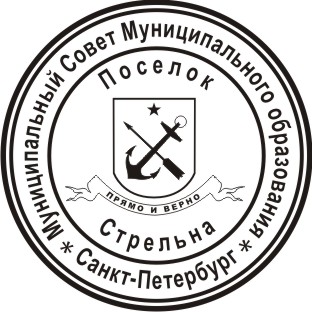 МУНИЦИПАЛЬНЫЙ СОВЕТ ВНУТРИГОРОДСКОГО МУНИЦИПАЛЬНОГО ОБРАЗОВАНИЯ ГОРОДА ФЕДЕРАЛЬНОГО ЗНАЧЕНИЯ САНКТ-ПЕТЕРБУРГА ПОСЕЛОК СТРЕЛЬНА VI СОЗЫВАРЕШЕНИЕ  от 19 апреля  2022 года                                                                                                       № 14О внесении изменений и дополнений  в Устав внутригородского   муниципального образования  города федерального значения Санкт-Петербурга поселок СтрельнаВ соответствии с Законом Санкт-Петербурга от 16.07.2021 № 363-82 «О внесении изменений в Закон Санкт-Петербурга «Об организации местного самоуправления в Санкт-Петербурге», Законом Санкт-Петербурга от 07.07.2021 № 325-75 «О внесении изменений в Закон Санкт-Петербурга «Об организации местного самоуправления в Санкт-Петербурге», Законом Санкт-Петербурга от 23.09.2009 № 420-79 «Об организации местного самоуправления в Санкт-Петербурге», Уставом внутригородского муниципального образования города федерального значения Санкт-Петербурга поселок Стрельна, МУНИЦИПАЛЬНЫЙ СОВЕТРЕШИЛ: Утвердить  изменения и дополнения в Устав внутригородского муниципального образования города федерального значения Санкт-Петербурга поселок Стрельна, принятый решением Муниципального Совета Муниципального образования поселок Стрельна от 14.03.2017 № 09 с изменениями и дополнениями, принятыми решениями Муниципального Совета Муниципального образования поселок Стрельна от 05.09.2017 № 63, от 19.06.2018 № 37, от 29.09.2020 № 51, от 30.03.2021 № 22, от 28.09.2021 № 55  согласно приложению № 1.Главе Муниципального образования, исполняющему полномочия председателя Муниципального Совета, изменения и дополнения в Устав, утвержденные настоящим решением, направить в Главное управление Министерства юстиции Российской Федерации по Санкт-Петербургу для регистрации. Контроль за исполнением настоящего решения возложить на Главу Муниципального образования, исполняющего полномочия председателя Муниципального Совета Беленкова В.Н. 4. Настоящее решение после регистрации подлежит официальному опубликованию и вступает в силу после его официального опубликования (обнародования).Глава Муниципального образования,исполняющий полномочия председателя  Муниципального Совета                                                                                             В.Н. БеленковПриложение № 1к решению Муниципального Совета  внутригородского муниципальногообразования города федерального значения Санкт-Петербурга поселок Стрельнаот 19 апреля 2022 года  № 14Изменения  и дополнения в Устав внутригородского муниципального образования города федерального значения Санкт-Петербурга поселок Стрельна Внести изменения и дополнения в Устав внутригородского   муниципального образования города федерального значения Санкт-Петербурга поселок Стрельна, принятый решением Муниципального Совета Муниципального образования  поселок Стрельна от 14.03.2017 № 09, с изменениями и дополнениями,  принятыми решением Муниципального Совета Муниципального образования поселок Стрельна от 05.09.2017 № 63, решением Муниципального Совета Муниципального образования поселок  Стрельна от 19.06.2018 № 37, решением Муниципального Совета Муниципального образования поселок  Стрельна от 29.09.2020 № 51, решением Муниципального Совета Муниципального образования поселок  Стрельна от 30.03.2021 № 22, решением Муниципального Совета Муниципального образования поселок  Стрельна от 28.09.2021 № 55 (далее – Устав):Подпункт 10 пункта 1 статьи 5 Устава изложить в следующей редакции:«10) содействие в осуществлении контроля за соблюдением законодательства в сфере благоустройства, включая согласование закрытия ордеров на производство земляных, ремонтных и отдельных работ, связанных с благоустройством внутриквартальных территорий, земель и земельных участков, указанных в пункте 2-1 настоящей статьи, и подтверждение выполнения требований по восстановлению элементов благоустройства, нарушенных в результате производства аварийных работ, законодательства о розничной торговле, о применении контрольно-кассовых машин на территории Муниципального образования;».Статью 5 Устава дополнить пунктом 1-1 следующего содержания:«1-1. К вопросам местного значения Муниципального образования на основании территориальных и географических особенностей Муниципального образования относится осуществление мероприятий, указанных в подпункте 10 пункта 1, подпунктах 47, 47-2, 48 пункта 1 настоящей статьи, в отношении расположенных в границах Муниципального образования земельных участков, находящихся в государственной собственности Санкт-Петербурга, а также земель и земельных участков, государственная собственность на которые не разграничена, за исключением территорий городских лесов, особо охраняемых природных территорий регионального значения, территорий зеленых насаждений общего пользования городского значения, местного значения и резерва озеленения, территорий зеленых насаждений, выполняющих специальные функции, поверхностных водных объектов, пляжей, автомобильных дорог регионального и федерального значения, земельных участков, на которых расположены объекты капитального строительства, земельных участков, находящихся во владении физических и юридических лиц.».Исключить подпункт 45-1 пункта 1 статьи 5 Устава.Абзац первый подпункта 47 пункта 1 статьи 5 Устава изложить в следующей редакции:«47) организация благоустройства территории муниципального образования в соответствии с законодательством в сфере благоустройства, за исключением случаев, установленных в подпункте 47-3 настоящего пункта, включающая:».Пункт 1 статьи 5 Устава дополнить подпунктом 47-3 следующего содержания:«47-3) организация благоустройства территории муниципального образования, находящейся в границах территорий объектов культурного наследия народов Российской Федерации (выявленных объектов культурного наследия), за исключением земельных участков, которые находятся во владении и(или) пользовании граждан и юридических лиц, без проведения работ по их сохранению, в соответствии с законодательством в сфере благоустройства, включающая:обеспечение проектирования благоустройства при размещении элементов благоустройства, указанных в абзацах пятом и седьмом настоящего подпункта;содержание внутриквартальных территорий в части обеспечения ремонта покрытий, расположенных на внутриквартальных территориях, и проведения санитарных рубок (в том числе удаление аварийных, больных деревьев и кустарников) на территориях, не относящихся к территориям зеленых насаждений в соответствии с законом Санкт-Петербурга;содержание спортивных, детских площадок, включая ремонт расположенных на них элементов благоустройства, на внутриквартальных территориях;размещение контейнерных площадок на внутриквартальных территориях, ремонт элементов благоустройства, расположенных на контейнерных площадках;содержание, включая ремонт, ограждений декоративных, ограждений газонных, полусфер, надолбов, приствольных решеток, устройств для вертикального озеленения и цветочного оформления, навесов, беседок, уличной мебели, урн, элементов озеленения, информационных щитов и стендов на внутриквартальных территориях;».Пункт 12 статьи 18 Устава изложить в следующей редакции:«12. Порядок организации и проведения публичных слушаний определяется Уставом Муниципального образования и нормативными правовыми актами Муниципального Совета Муниципального образования и должен предусматривать заблаговременное оповещение жителей Муниципального образования о времени и месте проведения публичных слушаний, заблаговременное ознакомление с проектом муниципального правового акта, в том числе посредством его размещения на официальном сайте МО пос. Стрельна в информационно-телекоммуникационной сети «Интернет» или в случае, если орган местного самоуправления не имеет возможности размещать информацию о своей деятельности в информационно-телекоммуникационной сети «Интернет», на официальном сайте субъекта Российской Федерации или Муниципального образования с учетом положений Федерального закона от 9 февраля 2009 года № 8-ФЗ «Об обеспечении доступа к информации о деятельности государственных органов и органов местного самоуправления» (далее в настоящей статье - официальный сайт), возможность представления жителями Муниципального образования своих замечаний и предложений по вынесенному на обсуждение проекту муниципального правового акта, в том числе посредством официального сайта, другие меры, обеспечивающие участие в публичных слушаниях жителей Муниципального образования, опубликование (обнародование) результатов публичных слушаний, включая мотивированное обоснование принятых решений, в том числе посредством их размещения на официальном сайте.Для размещения материалов и информации, указанных в абзаце первом настоящего пункта, обеспечения возможности представления жителями Муниципального образования своих замечаний и предложений по проекту муниципального правового акта, а также для участия жителей Муниципального образования в публичных слушаниях с соблюдением требований об обязательном использовании для таких целей официального сайта может использоваться федеральная государственная информационная система «Единый портал государственных и муниципальных услуг (функций)», порядок использования которой для целей настоящей статьи устанавливается Правительством Российской Федерации.».Подпункт 6 пункта 2 статьи 55 Устава изложить в следующей редакции:«6) имущество, предназначенное для размещения, содержания, включая ремонт, покрытий, расположенных на внутриквартальных территориях, искусственных неровностей, организации благоустройства территории муниципального образования на внутриквартальных территориях и на территориях зеленых насаждений общего пользования местного значения, расположенных в том числе в границах территорий объектов культурного наследия народов Российской Федерации (выявленных объектов культурного наследия);».Пункт 1 статьи 55 Устава дополнить подпунктом 6-2 следующего содержания:«6-2) имущество, предназначенное для решения вопросов местного значения, установленных пунктом 1-1 статьи 5 настоящего Устава.».